РЕПУБЛИКА СРБИЈА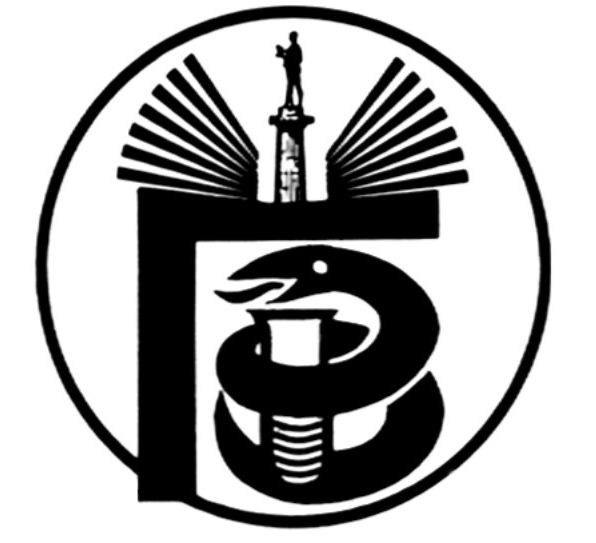 ГРАДСКИ ЗАВОД ЗА ЈАВНО ЗДРАВЉЕ, БЕОГРАД11000 БЕОГРАД, Булевар деспота Стефана 54-аЦентрала: 20 78 600   е-mail: info@zdravlje.org.rs    www.zdravlje.org.rsДиректор – тел: 32 33 976, факс: 32 27 828 email: direktor@zdravlje.org.rsСлужба за правне послове                                            Тел:  20 78 631        Факс:  32 27 828       e-mail: dusica.jovanovic@zdravlje.org.rsЖиро рачун: 840 – 627667 – 91ПИБ 100044907 Матични број 07041152Појашњење конкурсне документације ЈН бр. ВНУ 05-II-11/15         У поступку јавне набавке - ОДРЖАВАЊЕ ВОЗИЛА (АУТОМЕХАНИЧАРСКЕ, АУТОЛАКИРЕРСКЕ И АУТОЛИМАРСКЕ УСЛУГЕ)- ЗАМЕНА ДЕЛОВА, ЈН БР. ВНУ 05-II -11/15,  сагласно члану 63. став 2. Закона о јавним набавкама, (,,Службени гласник РС“, бр. 124/12, у даљем тексту: Закон), пристигла су питање којим се од Комисије за јавну набавку захтева појашњење конкурсне документације за  предметну јавну набавку.Питања:  За председника комисије, ПАРТИЈА 1 - Замена резервних делова за возила марке: Застава, Fiat, Lada, Opel CORSA, ASTRA, MERIVA са бензинским мотором, KOMBO са дизел мотором,ТОYОТА комби), аутолимарско – лакирерске услуге, вулканизерске услуге, центрирање трапа, шлеповање возила. Предмет партије 1 обухвата следеће: Редовно одржавање аутомобила, које подразумева замену резервних делова за службенeаутомобилe која су ван гарантног рока, а којима располаже Наручилац, и то следећихмодела: ЗАСТАВА И ЈУГО 55 (13 возила), ФИАТ ПУНТО (6 возила), ФЛОРИДА (2возила), ЗАСТАВА РИВАЛ – КАМИОН (1 возило), ЛАДА 111 (2 возила), 1.6, ЛАДАПРИОРА (1 возило), ОПЕЛ АСТРА КЛАСИК (2 возила), ОПЕЛ КОРСА (4 возила), ОПЕЛКОРСА ВАН (3 возила), ОПЕЛ КОМБО (3 возила), ОПЕЛ МЕРИВА (2 возила).Као потенцијални Понуђач морам да Вам укажем на недостатке у конкурснојдокументацији и поставим још пар питања и замерки на основу вашег одговора(појашњења)конкурсне документације.Одговор који сте дали је повод да вам појасним у чему су проблеми у конкурсној документацији. У Вашем одговору на постављено питање да нам појасните како да попунимо табеле јер нам није било јасно дали сте одговор: ''Одговор: У одељку 3 Конкурсне документације, за предметне партије стоји:„Цена свеке услуге укључује цену резервних делова, рад сервисера („руке“), потрошни материјал и све друге зависне и пратеће трошкове изузев ПДВ-а.“У образац структуре цене, дакле, треба унети цене услуге које подразумевају све наведено, а процентуално се исказује колики проценат, од те укупне цене, заузимају цене „материјала“ и „рада“''. Овај одговор је један део из напомене која се налази на страни 6 од 211,коју сте ви дали а гласи:- За ставке које се односе на редован сервис (уље са свим филтерима), за једну замену уља умотору потребна је количина уља прописана моделом возила.- Оквирни број услуга дат у табели и у Обрасцу понуде за партију 1 служи искључиво за оценупонуда, док ће се стваран број услуга реализовати по јединичним ценама, које су исказане упонуди и то у мери коју дефинишу стварне потребе Наручиоца, а највише до укупне уговореневредности.- У случају потребе за услугом која није наведена у табели, у оквиру спецификације, Понуђач једужан да исту пружи према цени која се састоји из цене резервног дела која не може битивећа од званичне велепродајне цене дела овлашћеног увозника за возила одређеног модела ицене услуге која одговара нормативу услуге произвођача возила одређеног модела. Укупнавредност услуга које нису наведене у спецификацији може износити највише 10% од укупнеуговорене вредности.- Цена свеке услуге укључује цену резервних делова, рад сервисера („руке“), потрошниматеријал и све друге зависне и пратеће трошкове изузев ПДВ-а.Поводом ове НАПОМЕНЕ која се налази на страни 6 од 211 и постављамо питања изахтев за промену исте.С обзиром да су возила старије производње никад се не зна на какав проблем можемода наиђемо,који може да проузрокује још неке пратеће радове и трошкове,као на пример:заломљен шраф,разрада неких делова,грејања спона,кугли ради скидања итд.... У напоменисте навели овај захтев „Цена свеке услуге укључује цену резервних делова, радсервисера („руке“), потрошни материјал и све друге зависне и пратећетрошкове изузев ПДВ-а.“Морам да Вас подсетим да понуђач,привредник који води двојно књиговодство иподлеже пореским обавезама, на издатим рачунима мора да прикаже цену услуге („рад“) ипосебно цену дела.Збирни износ рада и материјала књиговодствено не може да сеприкаже.Део који улази на стање може да се раскњижи само као део а никако као услуга.Питање бр.1. Да ли можемо дати цену само за утрошени (део) материјал као и за радјер остали захвати су не предвидљиви?Питање бр.2. Да ли ћемо на основу конкурсне документације издавати рачуне изкојих се не види утрошени рад и материјал (делови) ?У наведеној страници 6 од 211 дали сте нам услове који су немогуће прихватљиви.Уставци 3 терате нас у финансијску пропаст са захтевом да је: ''Понуђач дужан да исту пружипрема цени која се састоји из цене резервног дела која не може бити већа од званичневелепродајне цене дела овлашћеног увозника за возила одређеног модела и цене услугекоја одговара нормативу услуге произвођача возила одређеног модела.''Овакав захтев другим речима значи да морамо да вам платимо што треба да Вамодржавамо возила.Користећи права да као наручилац и корисник услуга не плаћате фактуре саиздатим фискалним рачунима одмах по пријему већ користите могућност одложеног плаћања.Ми смо у обавези да по издавању тих фактура платимо ПДВ,јер смо издали фискални рачун ина тај начин обавили нашу пореску обавезу.За сво то време рачуни су код Вас и чекате 30-ти дан да нам исплатите наше уложене и већопорезоване паре, некад се то одужи па не буде ни за 45 дана како је по закону о платномпромету прописано. Све ово ми као извођачи радова морамо да урадимо а при томе ви налажетеда вам фактуришемо по набавној велепродајној цени.Читајући конкурсну документацијунисам приметио да имамо права на авансно плаћање већ на одложено и то што је дуже то ибиље.Морам да Вас подсетим да је Гувернер госпођа Јоргованка Табаковић дала јаснопојашњење обрачуната маржа за робу је 19,6% да би се пословање одржало без икаквих зарадавећ само да се покрију трошкови пословања.Ви захтевате да Вам испоручимо робу по набавнојвелепродајној цени не остављајући нам простор за позитивно пословање, при томе нас тератеу књиговодствени прекршај.Многи понуђачи немају могучност да се снабдевају из велепродајеа ни снабдевање из велепродаје не омогућава велике зараде због малих рабатних стопа.Питање бр.3. Да ли можете да избаците захтех по набавној велепродајној цени ипреформулишете захтев, по цени која није већа од малопродајне цени увећана за 19,6%.Како бисмо могли да покријемо најосновније потребе пословања. У супротном имамо утисакда ми понуђачи уз овакав услов прихватимо да донирамо ГЗЗЈЗ јер како се види из конкурснедокументације не дајете могућност за пословање а камоли зараде?Питање бр.4.Да ли знате да по уговору који имамо склопљен са добављачима, рачунпрема нама је пословна тајна коју Ви желите да је ми прекршимо?На основу конкурсне документације коју требамо да приложимо ви нисте у могућностида видите колико радних сати је потребно за наведену УСЛУГУ. Из ове конкурснедокументације Ви не можете да видите цену норма часа и утрошено време осим у колонама заАУТОЛИМАРСКО- ЛАКИРЕРСКЕ УСЛУГЕ јер сте тамо дали могућност посебног приказаВреме по норма часу и Цену по норма часу.Питање бр.5.Да ли можете да нам обележите место у коме треба уписати цену норма сата покојој треба извршити услугу и по којој би требале остале фактуре ( рачуни ) да стижу ка вамаради контроле истих?Питање бр.6.Да ли можете да нам обележите у којој колони требамо да упишемо време закоје треба извршити рад по нормативу произвођача на основу кога ћете донети закључакколика је цена дела а колика цена рада?Питање бр.7. Да ли можете исправити конкурсну документацију тако да можемо приказатисваку ставку посебно, да би сдте и Ви могли да имате тачан увид цене рада и дела?Садашњи изглед табеле и приказ цена.Пример табеле која би имала јаснију слику утрошеног рада и уграђених делова. Наоснову овог приказа можемо да вам прикажемо проценат утрошеног материјала и рада.Овоје пример на основу кога можемо да лажирамо сваки процентуални приказ ''коликипроценат, од те укупне цене, заузимају цене „материјала“ и „рада“''.Схватите ово као добру намеру једног понуђача који жели да учествује у јавној набавциса лојалном конкуренцијом и јасним пропозицијама.Одговори:Понуђач је у обавези да цене прикаже онако како је предвиђено Конкурсном докуменатцијом. Укупна цена може бити испостављена различитим фактурама (рачунима) за добра и услуге, важно је да тај збирни износ не прелази износ дат у понуди.Укупна цена може бити испостављена различитим фактурама (рачунима) за добра и услуге, важно је да тај збирни износ не прелази износ дат у понуди.Конкурсна документација остаје непромењена у овом делу, сагласно потребама Наручиоца који је предвидео оквирно услуге које ће бити пружане током важења уговора и њихове количине, а оне које нису наведене представљају изузетак који свакако не може прелазити 10% од уговорене вредности. Наручилац је у обавези да прати званичне набавне велепродајне цене и не захтева увид у уговоре закључене између понуђача и њихових добављача. Под ставком „рад“ понуђач треба да предвиди колико процентуално од понуђене цене обухвата рад извршилаца услуге, а што подразумева свакако и време које се при томе утроши. Цена норма сата је обухваћена понуђеном ценом.Време за које је потребно извршити рад по нормативу произвођача је званично, које ће Наручилац сам контролисати.Под ставком „рад“ понуђач треба да предвиди колико процентуално од понуђене цене обухвата рад извршилаца услуге, а што подразумева свакако и време које се при томе утроши. Цена норма сата је обухваћена понуђеном ценом.				                       КОМИСИЈА ЗА ЈАВНУ НАБАВКУ ВНУ 05-II -11/15Р.Б.ОПИС УСЛУГЕ- ЗАМЕНАFIAT PUNTO 1,2. БРОЈ ШАСИЈА YFA18800007041404FIAT PUNTO 1,2. БРОЈ ШАСИЈА YFA18800007041404FIAT PUNTO 1,2. БРОЈ ШАСИЈА YFA18800007041404FIAT PUNTO 1,2. БРОЈ ШАСИЈА YFA18800007041404FIAT PUNTO 1,2. БРОЈ ШАСИЈА YFA18800007041404FIAT PUNTO 1,2. БРОЈ ШАСИЈА YFA18800007041404FIAT PUNTO 1,2. БРОЈ ШАСИЈА YFA18800007041404Р.Б.ОПИС УСЛУГЕ- ЗАМЕНАЈединица мере (замена)Оквирни број услугаЈединична цена (без ПДВ-а)ЈедЈединична цена (са ПДВ-ом)Укупна цена (без ПДВ-а)Укупна цена (са ПДВ-ом)I МОТОРНА ГРУПАI МОТОРНА ГРУПАI МОТОРНА ГРУПАI МОТОРНА ГРУПАI МОТОРНА ГРУПАI МОТОРНА ГРУПАI МОТОРНА ГРУПАI МОТОРНА ГРУПАI МОТОРНА ГРУПА1гарнитура заптивачагарнит.12термостаткомад1Р.Б.Р.Б.Резервни деловиFIAT PUNTO 1,2. БРОЈ ШАСИЈА YFA18800007041404FIAT PUNTO 1,2. БРОЈ ШАСИЈА YFA18800007041404FIAT PUNTO 1,2. БРОЈ ШАСИЈА YFA18800007041404FIAT PUNTO 1,2. БРОЈ ШАСИЈА YFA18800007041404FIAT PUNTO 1,2. БРОЈ ШАСИЈА YFA18800007041404FIAT PUNTO 1,2. БРОЈ ШАСИЈА YFA18800007041404FIAT PUNTO 1,2. БРОЈ ШАСИЈА YFA18800007041404Р.Б.Р.Б.Резервни деловиЈединица мере Јединична цена делова (без ПДВ-а)ЈедЦена норма часЦена норма часНорма час (потребно време)Норма час (потребно време)Јединична цена делова и радова (без ПДВ-а) 4+(5х6)=71223456677I МОТОРНА ГРУПАI МОТОРНА ГРУПАI МОТОРНА ГРУПАI МОТОРНА ГРУПАI МОТОРНА ГРУПАI МОТОРНА ГРУПАI МОТОРНА ГРУПАI МОТОРНА ГРУПАI МОТОРНА ГРУПАI МОТОРНА ГРУПА11гарнитура заптивачагарнит.22термостаткомад